桃園市立大有國民中學109學年度第一學期第二次評量試卷單選題:每題2.5分，共100分。有人以「一碗湯的距離」說明三代同鄰的居住型態〜燉個雞湯，端到孩子家時剛好能喝，近了太燙，遠了太涼。請問:這樣的居住型態，對現代家庭的何種功能有幫助?(A)生育功能(B)教育功能(C)保護與照顧功能(D)經濟功能依聯合國訂定的標準，當一地區65歲以上人口(老年人口)，佔總人數的比例達多少以上，稱為高齡社會？(A)5%(B)7%(C)14%(D)20%個人從出生開始，學習各種知識、技能和社會規範等，使其能適應社會生活的過程稱為下列何者？(A)社會變遷(B)性別角色(C)社會化(D)生理性別不同於生理性別，指社會對於不同性別的行為所抱持的標準與期望，成為下列何者？(A)社會變遷(B)性別角色(C)社會化(D)性別刻板印象家庭的成員可以經由那些關係組合而成?(A)婚姻關係(B)血緣關係(C)收養關係(D)以上皆是有一首民謠:「嬰仔嬰嬰睏，一暝大一寸，……，子是我心肝，驚你受風寒」上述歌詞描述了家庭的何項功能? (A)生育功能(B)教育功能(C)保護與照顧功能(D)經濟功能由於性別刻版印象使得男女有同工不同酬的現象，所以我國制定哪項法律來推動職場的性別平等？(A)民法(B)性別工作平等法(C)性別教育平等法(D)性騷擾防治法對於個人在形成性別角色的過程中，若對某一性別的行為或特徵，開始產生過於固定、刻板的看法，並依此作為評價個人行為的標準時，稱為下列何者？(A)性別歧視(B)性別角色(C)社會化(D)性別刻板印象社會階層、教育程度、夫妻地位差距、傳統父權思想及社會經濟地位都是婚姻暴力傾向的決定指標。我國政府為了防治家庭暴力行為，制定了何項法律？(A)民法(B)憲法(C)家庭暴力防治法(D)性別工作平等法如遭受家庭成員肢體或精神的暴力，被害人可以向相關單位聲請保護令。上述核發保護令的單位應為下列何者？(A)警察局(B)戶政事務所(C)社會局(D)地方法院關於親子間的權利與義務，下列何者敘述錯誤？(A)父母對未成年子女，有保護與教養的權利義務(B)子女應孝敬父母，但為了減輕負擔，可以向行政院法務部請求減輕扶養義務(C)父母教養子女應考量子女最佳利益(D)未成年子女的親權，應以子女最佳利益來決定基於家庭倫理及優生學的考量，我國《民法》規定具有近親關係的血親及姻親間不得結婚。根據上述內容判斷，下列何種組合若登記結婚，其婚姻最可能是有效的？(Ａ)雅美與弟弟的養子(Ｂ)小帆與叔叔的兒子(Ｃ)晨威與大嫂的姊姊(Ｄ)小英與姑姑的兒子「爸爸和媽媽在我小的時候就離婚了，我跟媽媽一起住。去年，媽媽再婚，我們家多了一個新爸爸，新爸爸也有一個小孩，現在我們家共有五個人。」請問上述屬於哪種家庭組成方式？(A)單親家庭(B)重組家庭(C)兩地家庭(D)頂客家庭「我爸媽前幾年過世了，阿公阿媽照顧我跟弟弟。」請問上述屬於哪一種家庭模式？(A)單親家庭(B)重組家庭(C)兩地家庭(D)隔代教養家庭瑪莉與丈夫離婚後，獨自帶著女兒伊莉莎白生活，後來與威廉再婚，生下兒子約翰。雖然威廉未收養伊莉莎白，但一家四口幸福快樂的生活。根據上述，下列何者正確？(A)一家四口屬於折衷家庭(B)伊莉莎白和威廉為法定血親(C)伊莉莎白和威廉為姻親關係(D)伊莉莎白與約翰為旁系血親新竹市高出生率號稱「全國最會生」，市長日前探視一對產下第六胎的年輕夫妻，對這對年輕爸媽須承擔一家八口的辛勞表達敬意，屋裡孩子們歡樂的笑聲，也讓人感受到家庭滿滿的幸福。上述家庭的型態應為下列何者？(A)大家庭(B)折衷家庭(C)核心家庭(D)四代同堂《兒童及少年福利權益保障法》規定:「父母及監護人不得讓兒童及少年，超過合理時間持續使用電子類產品，致有害身心健康。」上述規定主要是希望強化家庭哪一項功能？(A)教育功能(B)消費功能(C)生育功能(D)經濟功能台中市政府積極開辦長青學苑，落實多元化福利措施，市長表示，多一班長青學苑，少一間安養機構，可以讓長輩活得更健康!請問上述市府的推展，主要是為了因應下列何項問題？(A)離婚率提升(B)少子化(C)跨國婚姻的適應(D)老人的照顧與安養紫風車行動劇團巡演「小紅帽放寒假」，期許藉由兒童劇宣導家暴防治的重要性，也讓孩子對於反家暴與自我保護更有印象。對於可以提供家暴相關協助及機關配對，下列何者正確？(A)宣告禁止施暴父母的親權—社會局(B)核發保護令給被害人—警察局(C)提供緊急安置輔導—家庭暴力暨性侵害防治中心(D)24小時家暴通報服務-19662019年日本最大盛事就是令和時代的開始，德仁天皇的登基大典。卸任的明仁天皇育有德仁與文仁2位皇子，1名皇女清子，皇子妃分別為雅子與紀子。依我國《民法》規定，雅子與紀子的親屬關係，與下列何者相同？(A)明仁與文仁(B)明仁與雅子(C)德仁與雅子(D)德仁與清子關於落實夫妻平權，下列哪一項作法錯誤？(A)認為夫妻皆可請育嬰假照顧小孩能夠落實家庭保護與照顧功能(B)夫妻之間在家務分工上是互為代理人(C)夫妻在生活費的使用要依丈夫的意思來決定(D)家務勞動者能夠有部分處理家庭收入的能力在電影「佐賀的超級阿嬤」中，主角昭廣原本與父母生活在一起，但父親因二次大戰的廣島原子彈爆炸逝世，昭廣與母親獨自生活一陣子後，母親為了討生活，將他送上火車，託給佐賀的外婆照顧。請問：昭廣的家庭生活模式的變化為何？(A)核心家庭→單親家庭→折衷家庭 (B)單親家庭→折衷家庭→繼親家庭 (C)核心家庭→隔代教養家庭→擴展家庭(D)核心家庭→單親家庭→隔代教養家庭附圖為旺旺國過去、現在以及推估未來的老年人口與就業人口比率之變化情形。根據圖示內容判斷，下列哪一項敘述最符合該國的社會變遷趨勢？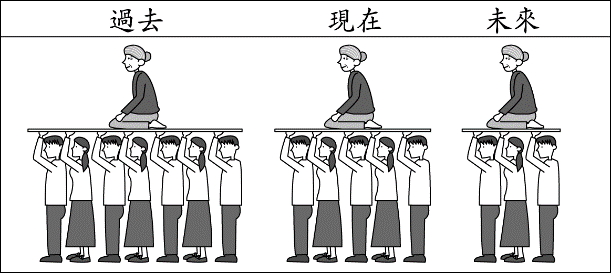 (A)三代同堂將被三代同鄰取代(B)人口老化致使失業人口增加(C)老年人口不變就業人口增加(D)老年人的扶養負擔漸增加廣告若傳達不適當的訊息，可能產生強化性別刻板印象的效果。下列何者最可能產生上述效果?  (A)健康活靈芝，孝順父母的最佳選擇 (B)體貼老婆的第一選擇，媽媽樂洗衣機 (C)興安保全，守護全家人的平安與幸福 (D)男女需求大不同，營養補充各取所需(甲)阿成與伯父(乙)小偉與外公(丙)丁丁與姨丈(丁)小杰與堂姊(戊)花倫與舅媽。請問:上述有幾項在家庭中屬於旁系血親?(A)一項(B)二項(C)三項(D)四項家庭若有需要長期照顧的老人家或身心障礙者，對家庭照顧者而言是一項沉重的負擔。下列哪項政府措施最有助於紓解此負擔？(A)協助申請保護令(B)設置113 保護專線(C)營造母嬰親善環境(D)提供家庭照顧者喘息服務下列哪個家庭成員的組成，符合折衷家庭的型態?(A)自己、祖父、爸爸、媽媽(B)自己、祖父、祖母(C)自己、祖父、祖母、爸爸、媽媽、叔叔(D)自己、妹妹、爸爸、媽媽家庭的親屬關係是依(甲)憲法的規定可分為(乙)配偶、血親、擬制血親三類，自己與姊姊具有血緣關係是屬於(丙)旁系血親，而自己的大姑丈與二姑丈互為(丁)「連襟」亦屬於旁系血親，上述何者正確? (A)甲(B)乙(C)丙(D)丁灰姑娘與白雪公主都有一位後母，若後母未收養他們，則她們和後母之間是屬於哪種親屬關係？(A)直系血親(B)旁系血親(C)擬制血親(D)姻親有關家庭親屬關係的組合，下列敘述何者正確？ (A)養父母與養子女:姻親(B)自己與阿姨:法定血親(C)自己與外婆:直系血親(D)自己與岳母:血親配偶的血親家家慢跑時遇到了三位親戚，相遇地點如附圖所示。若家家與這三位親戚相遇的先後順序為直系血親、旁系血親、姻親，則他的慢跑路線最可能為下列何者？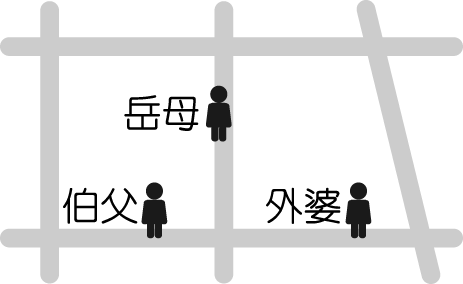    (Ａ)　　(Ｂ)　　(Ｃ)　　(Ｄ)　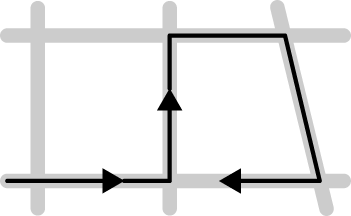 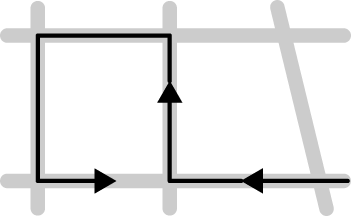 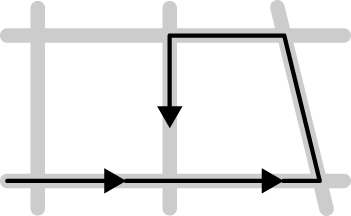 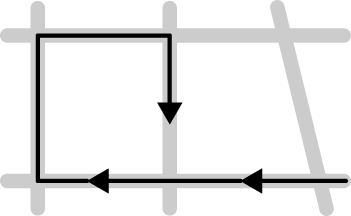 附圖為天天的家庭示意圖，天天與朋友聊天中提到，自己與家中成員的關係皆為血親關係。若以代表男性，代表女性，線段—代表婚姻關係，箭頭→代表親子關係，則天天最可能是圖中哪一個位置？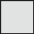 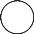 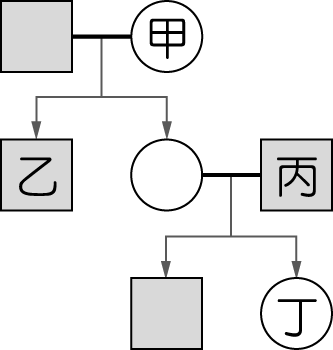 (Ａ)甲(Ｂ)乙(Ｃ)丙(Ｄ)丁阿明與阿英是國中同學，20　年後兩人還成為姻親。請問上述阿明與阿英兩人關係的轉變，最有可能是發生了下列何事？(Ａ)阿明與阿英兩人結為夫妻(Ｂ)阿明與阿英的妹妹結婚(Ｃ)阿明的媽媽收養阿英(Ｄ)阿明的哥哥與阿英的姊姊結婚幾名鄰居正在談論陳先生對其子女施以不當管教的問題。請問下列何人的看法最正確？　(Ａ)　　(Ｂ)　　(Ｃ)　　(Ｄ)　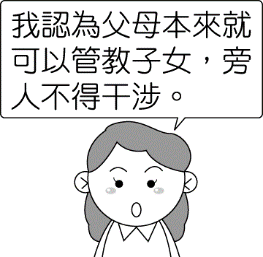 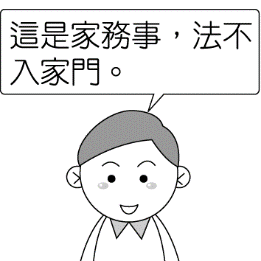 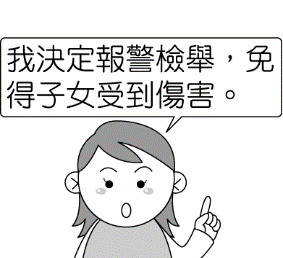 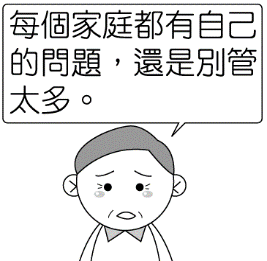 新聞報導：「兩歲半女童被虐待命危，經檢警單位調查發現，每次父親酒後都會動手打女兒，時間已長達一年多。」根據上述報導，下列哪個機關可依法宣告限制或禁止這個父親行使親權？(Ａ)警察局(Ｂ)法院(Ｃ)社會局(Ｄ)醫院《請翻頁繼續作答》※請依據親屬關係圖表，回答36-40題: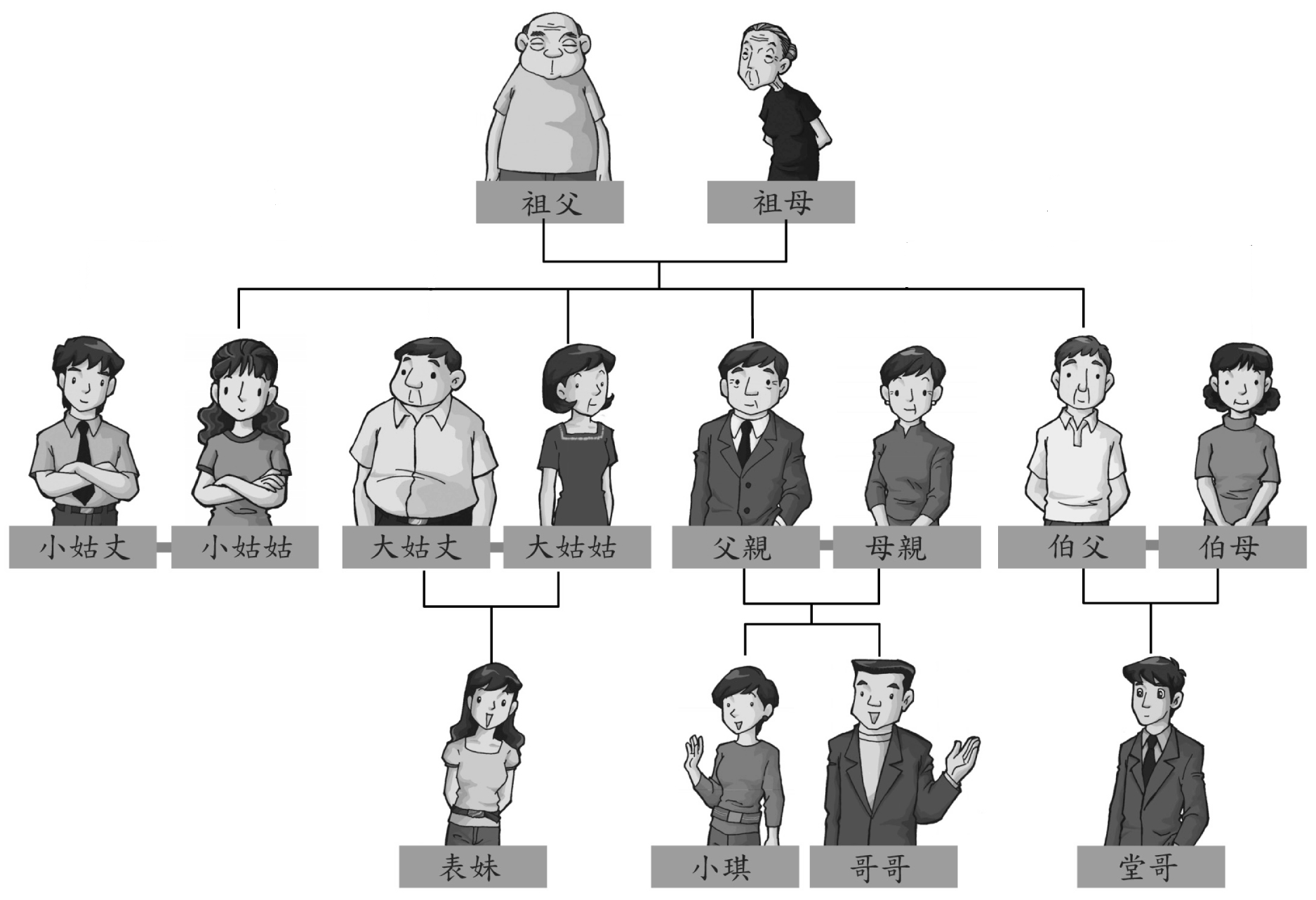 請問圖中哪位是小琪的直系血親？(A)哥哥 (B)祖父(C)大姑姑(D)伯父請問圖中哪位不是是小琪表妹的旁系血親？ (A)大姑姑(B)哥哥(C)表妹(D)母親請問圖中哪位不是小琪的姻親？(A)大姑姑(B)大姑丈(C)小姑丈(D)伯母請問圖中哪兩者之間的姻親關係在法律上稱為妯娌？(A)小琪與表妹(B)小琪的母親與伯母(C)大姑丈與小姑丈(D)小琪的哥哥與堂哥承上題，妯娌屬於何種姻親關係？(A)血親的配偶(B)配偶的血親(C)配偶血親的配偶(D)血親配偶的血親《試題結束》年 級七年級考 試科 目公民科公民科公民科命 題範 圍L3-L4作 答時 間45分班 級姓 名座 號分 數